Welcome to Adarsh Vikas VidyalayaIn the ultimate analysis, all discriminating people realize the value of a good education. The product of this school always commands a great deal of respect. Such a school must provide a pragmatic, child-entered, all-round education which embraces academic excellence and other character-building ingredients:
Emotional and physical development. Social commitment Leadership skills Aesthetic development
Its education philosophy aims to provide with a broad-based, carrier-oriented education. Its mission is to make them thinking persons, socially aware and equipped the moral fiber and skills to excel in any situation, anywhere in the world.

A diamond glitters not until it has been cut, shaped and polished. Not until then can its beauty be appreciated, or its sparkling daintiness be realized....Principal Message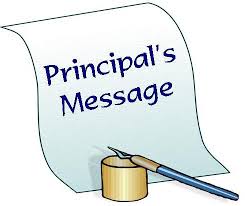 Our aim is not only to provide the students only intellectual education (which influenced by head) but also to nourish them with values based education (influenced by heart). In fact education that does not train the heart can be dangerous. Education that builds fundamental traits of character Such as honesty, compassion, courage, persistence and responsibility is absolutely essential. So I would stress more on values education than that of academic education. Read More 